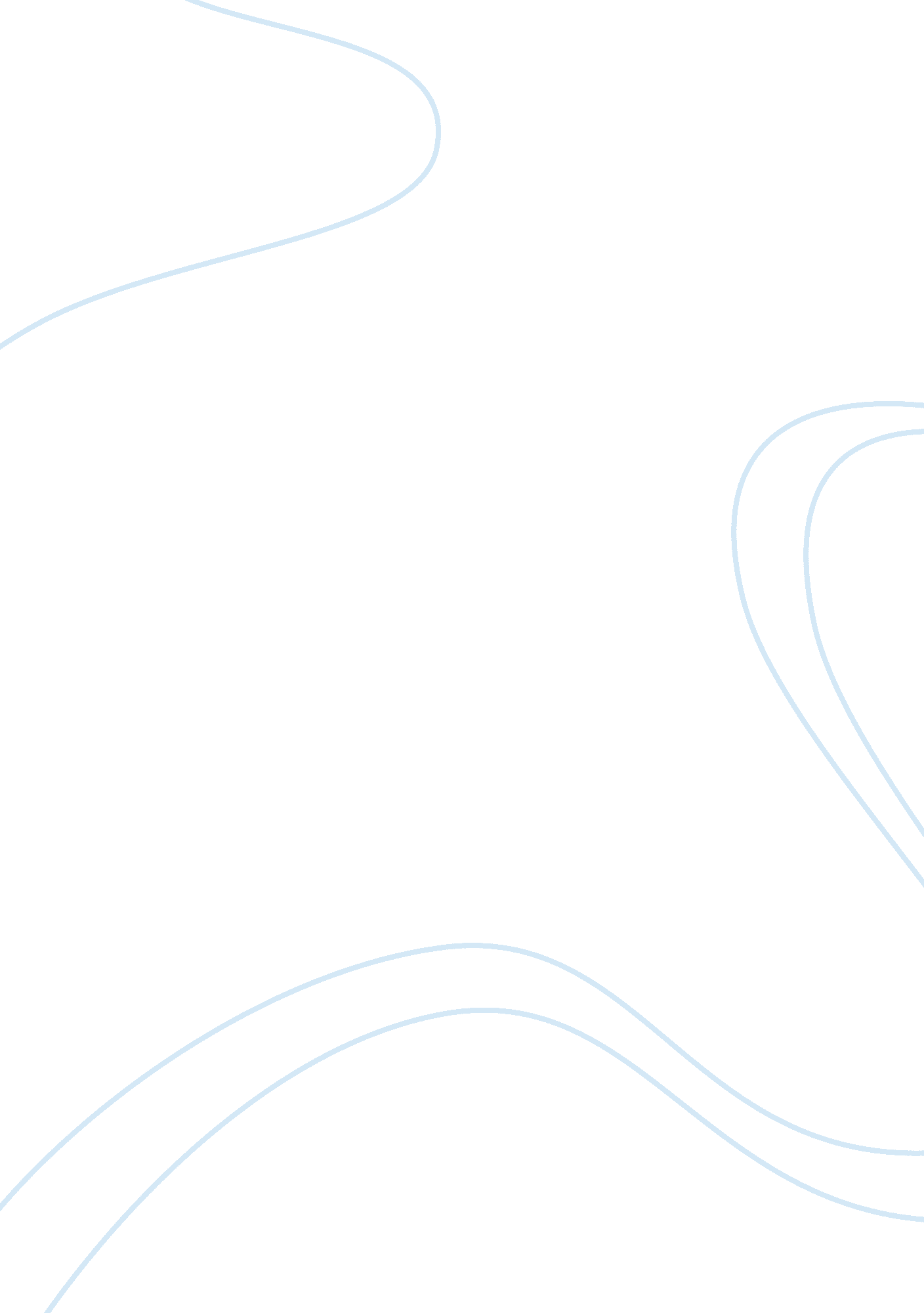 Effect of war on the african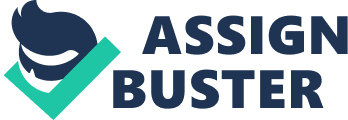 EFFECT OF WAR ON THE AFRICAN ECONOMIC HISTORY The negative effect of war is less on Sudan than on other countries - The country of Sudan wasinhabited by the Muslim about fifty percent in the north and forty percent by the Christians in the South of the Sudan and a little part was indigenous tribal groups. The ruling party was National Islamic Front and the first Prime Minister was Arabic. There was never a good relationship between the two communities. There was political domination by the Muslims and the Christian community was not given respect, equality and any rights in the constitution. They were forced to accept the religion of Islamic and when they resisted it they were harassed and food was used as weapon in doing so. 
The Arabic people staying in the north Sudan are defining terms and conditions for national identity on the basis of Islamic culture and norms. The non-Muslims or the African tribals who are converted into Christianity were not given posts in the constitution. And thus the civil war that broke out during the formation of the government is still continuing till now. Many Christians, as many as five million migrated to Chad and other countries of Africa to escape the forced Islamic culture and those who didn't migrate were made slaves, raped, killed and their houses were burnt by the Muslim terrorist militia. 

The statistics say about half a million were killed which is less when compared to other war affected countries like Uganda, Somalia and Ethiopia. These terrorists come on the horses with weapons and raid the centers, throw bombs in public areas, devastating and disastrous civil war of the world. But whatever loss has occured, it occured only to Christians and Muslims were safe in the northern Sudan. 
Also it was found that south Sudan has huge resources of oil reserves for which there was great demand and that can be the main reason for which the area was not destroyed and instead people were made to ran away and leave the country for those who desired those oil reserves. In the year 1983 under the President ship of Numeri a religious law related to Islamic culture was released which stated that every citizen must take Islam as their culture otherwise which they will not be given citizenship of the country. This rule made almost all the south Sudan disappear. 
By this law it is clear that the politically dominating Muslims doesn't wanted to kill or cause damage instead they were trying hard and dry to convert African tribes to Arabic instead of Christian and in which attempt they failed and the people fled from Sudan. These south Sudanese who were not in a position to rebel and fight and proved to be weaker section that couldn't rule itself and needed some strong body to rule. But they never accepted even the Muslim ruling and never identified themselves with Arabic's. 
sources 
Dr. Riek Machar Teny-Dhurgon, A History of Political Domination, 19 Nov 95, retrieved on 7th april 2007 from < http://www. africa. upenn. edu/Hornet/sd_machar. html> 